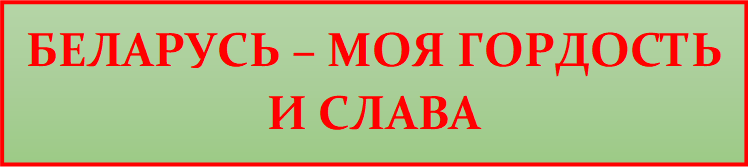 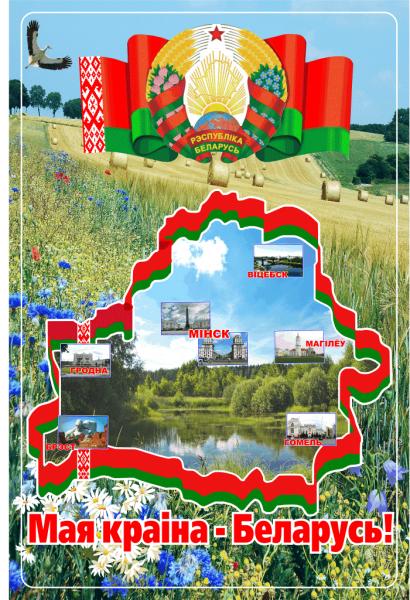 СОДЕРЖАНИЕ«Береги свою планету – ведь другой, похожей нету!» (классный час),          1 класс	2«Я – гражданин Республики Беларусь» (классный час), 2 класс	7“Беларуская мова – родная мова” (турнір знаўчаў), 3 класс	12«Фальклорная мазаіка» (гульня-падарожжа), 4 класс	18«Беларусь – моя гордость и слава!» (игра-путешествие), 5 класс	23«Героями не рождаются, героями становятся»(классный час), 6 класс	28«Моя Беларусь» (интеллектуальная игра), 7 класс	33«Я – патриот» (классный час),8 класс	37«Письма как летопись боя» (литературно-музыкальная композиция),         9 класс	40«Война в судьбах детей» (час памяти), 11 класс	51КЛАССНЫЙ ЧАС «Береги свою планету - ведь другой, похожей, нету!»Капаченя В.А., классный руководитель 1 классаЦель: формировать нравственный аспект защиты экологии на основе воспитания бережного отношения к родной белорусской природе.Задачи: формирование представлений и элементарных знаний об экологии; анализ позитивного опыта по взаимодействию с окружающей средой; развитие индивидуальных способностей учащихся; воспитание бережного отношения к природе; воспитывать граждан своей страны, патриотов Беларуси; формирование познавательных интересов во внеурочное время.Ход занятия (Слайд 1)Учитель – Сегодня на нашем классном часу мы совершим воображаемое путешествие по экологической тропе. Экологическая тропа – это маршрут в лесу, где человек изучает природу, учится охранять зверей и птиц, деревья и травы. Послушайте историю о лесе.
(Слайд 2)– Жил - был лес. (Слайд 3) – Обитали в лесу птицы. Птицы пели задорно и весело. Послушай (звучит аудиозапись голосов птиц филина, кукушки, дятла, соловья)
– Каких птиц вы услышали? (филина, кукушку, дятла, соловья)
(Слайд 4)– Жили в лесу и звери. Резвились на полянах, охотились. Рассмотри слайды. Каких зверей узнали? (Енот, белка, заяц, ежик, волки, медведь, лось, олень, лиса) (Слайд 5)– Но однажды пришёл в лес человек. Построил рядом с лесом фабрики, заводы, дома, школы, дороги. Места для жизни ему не хватило.
(Слайд 6) – Стал человек тогда вырубать лес. (Слайд 7) – Стал разжигать костры, и огонь погубил лес.
(Слайд 8).– Заводы и фабрики сбрасывали отходы в реки, лесные озера и загрязнили воду в лесу. (Слайд 9)– Дым из труб заводов и выхлопные газы автомобилей на дорогах отравили воздух. (Слайд 10) – Отдыхающие загрязнили природу леса мусором (бутылками, резиной, бумагой). (Слайд 11) – Негде стало жить бедным животным. И ушли они из нашего леса далеко. Остался лес один. Тоскливо и страшно стало в лесу.
– И обратился тогда лес к нам с просьбой о помощи.
(Слайд 12)Я - лес! Я — в беде!Взгляните, люди, на меня:Пылаю я в дыму огня.Меня взрывают, роют, жгут.Меня совсем не берегутБутылки, банки, коробки.Погибну скоро я с тоски.Услышьте голос мой родной.Я плачу дождевой слезой.Я задыхаюсь, не молчу,Землетрясениями кричу.Я гневаюсь раскатом грома.Хочу быть чистым и здоровым!Очнитесь, люди!Учитель:– Почему в лесу никто не живет?Ученик: – Человек разрушил жизнь леса.Недалекое будущееЧеловек идет скучаетВ одиночестве в лесу,По дороге не встречаетНи оленя, ни лису...Не летит пчела на клевер,Уток нету в камышах...Вместо птиц китайский плеерЗаливается в ушах.Не цветет в траве фиалка.Рыбы нет в глубинах рек.Слева – свалка, справа – свалка,Посредине – человек.Что стоишь – глядишь уныло?Раньше думать надо было!Клип про загрязнение окружающей среды(Слайды 13) – Возможно, кто-нибудь из вас знает, какая наука рассказывает нам о связи природы и человека?– Экология. (Слайды 14) Экология – наука о взаимоотношениях живой и неживой природы. Все организмы на планете связаны между собой: живое и неживое, растения и животные, человек и природа.– Чтобы помочь лесу, прогуляемся по лесной экологической тропе и исправим ошибки человека. Для вас подготовили задания, как вы думаете кто это? Узнаете, отгадав загадку.Каждый день и в дождь, и в знойСторожу я мир лесной.Вам тогда лишь я поверю,Когда на деле вас проверю.Природе вы друзья иль нет,Пойму, дадите, коль ответВы на мои загадки.Готовы ль вы, ребятки? (Лесовик)(Слайд 15)Викторина Лесовика1. Название, какого растения говорит о том, где оно растет? (Подорожник)2. Почему снегиря так назвали? (Прилетает с первым снегом)4. Какая птица подбрасывает свои яйца в другие гнезда? (Кукушка)5. Что случается с пчелой после того, как она ужалит? (Умирает)6. Чем еж на медведя похож? (Спит зимой)7. Яд, каких животных используется в медицине? (Змеиный, пчелиный)8. Какую пользу приносят черви? (Рыхлят землю)9. Какие деревья зимой остаются зелеными? (Хвойные)10. Что теряет лось каждую зиму? (Рога)– Вот и выросли в нашем лесу новые красивые деревья. (Слайд 16) Приятно бегать меж стволов и играть в подвижные игры. Но нас ждут новые испытания. Кто для нас подготовил следующее испытание, давайте послушаем песню. (Слайд 17)Конкурсы1) «Болото» - по 3 дощечкам перейти «болото», добраться до нужной отметки, не наступая на землю, вернуться и передать эстафету другому.2) «Собери мусор» - на площадке разбросаны коробки. Банки, бутылки участник добегает, берет 1 предмет – кидает его в корзину, возвращается через препятствие.Ай, ребята, молодцы,Все такие удальцы.Отправляйтесь смело в лес,Полный сказок и чудес.Только – чур – не забывать!Правила лесные – соблюдать!– Продолжим наше путешествие по лесу. Посмотрите следующее задание для нас подготовила (Слайд 18) Лесная Фея: Я рада встретить вас в лесуСвежестью, прохладойСредь пятен солнечныхИ строгой тишины.В лесу – приют свободы и покоя,Дыханье влажных трав и аромат сосны.Но в царстве леса правилаВы выполнять должны.Учитель: Вот мы сейчас и проверим, как наши ребята знают правила поведения в лесу. (Слайд 19) Расскажите, какие правила поведения в лесу изображены на экране. Игра «Если я приду в лесок» (Слайд 20)Сейчас проверим, как вы усвоили простые правила. Я буду говорить вам свои действия, а вы отвечать. Если я буду поступать хорошо, говорим «ДА», если плохо – кричим «НЕТ!» Если я приду в лесок и сорву ромашку? (нет)Если съем я пирожок и выброшу бумажку? (нет)Если хлебушка кусок на пеньке оставлю? (Да)Если ветку подвяжу, колышек подставлю? (да)Если разведу костёр, и тушить не буду? (нет)Если сильно насорю и убрать забуду (нет)Если мусор уберу, банку закопаю (да)Я люблю свою природу, я ей помогаю! (да)- Молодцы, хорошо справились.Природу нужно уважать,Беречь, любить и охранять.В лесу у нас свои законы,И вам, друзья, они знакомы.Вот вам, друзья, один совет:Соблюдайте этикет.Учитель– Кого ещё не хватает в нашем лесу? (Слайд 21)– Не хватает птиц и зверей– Соберите из пазлов картинки животных. (На пазлах фотографии: медведя, лисы, лося, волка, дятла)– Вы справились с заданием и в лес возвращаются животные. (Слайд 22)Учитель– Охранять природу нужно от мусора, грязи, дыма и копоти, нерадивых туристов и других нарушителей экологии. В лесу нужно проводить субботники по уборке мусора, лесничий должен охранять лес от браконьеров и вырубки, пожарные тушить лесные пожары, государство создавать заповедники для сохранения редких животных и растений ученики школ помогать взрослым посильным трудом.– На планете Земля очень много стран. (Показ на глобусе.) Но одна из них особенная. У этой страны красивое и светлое имя. О какой стране я говорю? (Слайд 23)  Это Республика Беларусь – имя нашей родины, здесь мы родились, живём, учимся. – А ещё нашу страну называют поэтично - Зямля пад белымі крыламі, сінявокая. (пояснения учащихся)– Животный и растительный мир нашей страны красив и разнообразен. В нашей республике есть уникальный заповедник – Беловежская пуща. (Слайд 24) Это одна из важнейших достопримечательностей Беларуси. Сюда приезжают туристы из разных уголков Европы. Это остатки первобытного леса. Беловежская пуща расположена в Брестской и Гродненской областях, входит в число четырех национальных парков Беларуси и является самым большим лесом в центральной Европе.Видео о Беловежской пуще (Слайд 25)Учитель
– Вот и подошла к концу наша экскурсия. Думаю, что вы сегодня многое узнали об экологии, и будете природу беречь и охранять. В библиотеке вы всегда найдете книги о растениях, животных и птицах. Берегите природу!
КЛАССНЫЙ ЧАС«Я - гражданин Республики Беларусь»Качура Н.А., классный руководитель 2 классаЦель: воспитание гражданина и патриота своей страны.Задачи:формировать знания о государственных символах Республики Беларусь;включить в систему знаний понятие “патриот”;воспитывать чувства патриотизма, любви, гордости и интереса к своему Отечеству, своей Родине;формировать умение оформлять свои мысли в устной форме; слушать и понимать речь других.развивать навыки сотрудничества со сверстниками в разных социальных ситуациях.Оборудование и материалы: камушки (из цвет. бумаги), карточки, плакаты, ватман, клей, ножницы.Введение в темуИгра «Камушки»Учитель раздает каждому ученику разные камушки и предлагает рассмотреть их.- Расскажите о том, какие у вас камушки в руках?Все камушки разные, как и люди, и у каждого свои достоинства. Хотя все люди разные, но их объединяет то, что они живут в одной стране. Каждый человек живет в какой-то стране.- Как называется страна, в которой мы живем?- Как называют жителей Беларуси?- Как вы думаете, какая тема нашего классного часа?- О чем будем говорить?Работа по теме- Что для вас Беларусь?- У каждого государства есть свои государственные символы? Как они называются?         Работа в группах поиск символов: флаг, герб, гимн среди символов других государств. Каждая группа создаёт свою карту государственных символов.Подготовленные учащиеся рассказывают:1-й ученик: Государственный флаг нашей страны имеет три цвета: красный, зелёный, белый. Красный цвет – знак Солнца. Зелёный – цвет полей и лесов, цвет природы, цвет добра, роста, развития, благополучия и мира. Белый цвет – это цвет свободы, нравственной чистоты и мудрости. На белом фоне расположен красный народный узор – орнамент.2-й ученик: Все государства имеют свои гербы – официальные эмблемы, которые часто являются составной частью флага. Они изображены на печатях, бланках, денежных знаках страны. Изучение гербов занимается наука геральдика.3-й ученик: Гимн – торжественная песня, которая используется в качестве музыкального символа страны. Гимн играют и поют в торжественных случаях: на праздниках и парадах, день на радио начинается и заканчивается исполнением гимна.Учитель. За годы своего существования белорусский народ создал и много других символов, которые всплывают перед глазами, когда слышим слово «Беларусь», «белорусы». Какие из этих символов вы знаете? (Зубр, аист, Мирский замок, Софийский собор, Беловежская пуща и др.)Учитель. Символом современной Беларуси стала Национальная библиотека в городе Минске. Над созданием этого чуда архитектуры трудился весь белорусский народ. Тот, кто непосредственно не принимал участие в строительстве, помогал денежными средствами. За короткое время существования библиотека стала любимым местом культурного отдыха белорусов и гостей нашей страны. С 2006 года здесь проходят встречи руководителей государств, дипломатов, известных деятелей политики и культуры. Сюда приходят, чтобы найти интересные и старинные книги и документы, и просто почувствовать свою принадлежность к истории и культуре нашей Родины.4-й ученик:Я узнал, что у меня,Есть огромная семья.И тропинка, и листок,В поле каждый колосок.- Речка, небо голубое- Это всё моё - родное,Это Родина моя,Всех люблю на свете я!– А как называется любовь к Родине? (патриотизм)- Как вы понимаете, что такое патриотизм?  - Вот какой ответ на этот вопрос нам даёт словарь.Патриотизм (греч. Patris – родина, отечество) – любовь к своей Родине, народу, его истории, языку, национальной культуре; преданность Родине, гордость за неё, стремление служить её интересам, защищать от врагов.- А как называют человека, который испытывает чувство патриотизма?- Что значит быть патриотом? (Любить и беречь свою Родину.)Сейчас мы попробуем построить модель Человека – Патриота.Учитель раздаёт карточки.Работа в группахВыберите нужные высказывания, приклейте на модель.  На выполнение этой работы вам отводится 3 минуты. Потом, кто-то один от группы должен будет защитить вашу модель.1 конвертГотов встать на защиту Родины.Не любит работать.Знает государственную символикуЛюбит животных.Не слушается своих родителей.Любит то место, где родился и вырос.2 конвертЛюбит и не забывает свою мать, свой домНе хочет учиться.С гордостью осознаёт, что нет на Земле страны лучше нашей.Не только любит, но и охраняет природу.Не уступает место старшим в автобусе.Украшает Родину своим трудом3 конвертЗнает свой государственный языкРазоряет птичьи гнёзда.Знает историю своей страны, гордится своими предками.Бросает мусор.Хорошо читает, пишет стихиСоблюдает правила и законы;Хороший друг.Выступление групп.А сейчас я попрошу рассказать, что значит быть патриотом.Научить патриотизму, как учат математике и физике, нельзя. Чувство Родины – это не заучивание правил и положений, это чувство проникает в нас с молоком матери, это воздух. Которым мы дышим, солнце, которое мы видим, дом, в котором мы живем. Чувство Родины пронизывает всю нашу жизнь. Можно быть патриотом своей страны, города, школы, в которой вы учитесь, своей семьи.⎯ Свою любовь к Родине каждый высказывает по-разному: школьники – старательной учебой, взрослые – профессиональными достижениями. А некоторые стремятся соединить труд с творчеством. Предлагаю вам поработать в группах и показать свою любовь к родной Беларуси.Работа в группахЗадание для 1-й группы. Нарисовать современные символы Беларуси (на выбор).Задание для 2-й группы. Подготовить выразительное чтение стихотворения «Дарагая Беларусь»Слаўлю я свой край любімы,Незгасальную зару.Як ты сэрцу майму міла,Дарагая Беларусь!Залацістыя прасторы,Незлічона ясных зор,Рэкі ціхія, азёры,Галасісты шумны бор!Ты нас ласкай атуліла,I я ў шчасці гавару:Як ты сэрцу майму міла,Дарагая Беларусь!Не магло мне і прысніцца,Як ты, родная, ўзрасла.Паглядзі, твая сталіца,Быццам казка, расцвіла.Наша радасць, наша сіла,Дзе для ўдзякі слоў збяру?Як ты сэрцу майму міла,Дарагая Беларусь!Пятрусь БроўкаЗадание для 3-й группы. С «рассыпанных» слов собрать пословицы и поговорки о Родине.Жить – Родине служить.Нет в мире краше Родины нашей.За Родину – мать не страшно умирать.Родина – мать, умей за неё постоять.Родной куст и зайцу дорог.С родной земли – умри, не сходи.Своя земля и в горсти мила.Родная сторона – мать, чужая – мачеха.Презентация выполненных заданий.Итог занятияИгра «Паутина Патриотизма»Я приглашаю всем подойти ко мне и стать в круг. У меня в руках «волшебный клубок». Я уверена, что всех нас объединяет общее чувство патриотизма. И пока в нас будет жить любовь, сострадание, взаимовыручка, дружба, наша Родина будет оставаться великой страной. Сейчас мы с вами протянем нити патриотизма.Для этого каждый из вас, кто возьмет в руки клубок, должен подумать и сказать, что вы будете делать или может быть уже делаете, чтобы быть истинным патриотом своей Родины. Затем вы передаете клубок другому. Разрешите мне начать: «Я буду трудиться во благо своей Родины».Далее клубок переходит от одного к другому. Последним клубок снова берёт учитель.Поднимите руки вверх и посмотрите, как эти нити превратились в волшебную «крышу Патриотизма», которая защитит нашу страну в этом мире от всех бед. А теперь, положите паутинку на пол, видите, она превратилась в дорогу Патриотизма, которая никогда не прервется и приведёт к миру и благополучию в нашей стране.«Хоть вы ещё совсем юные, но я убедилась, что вы уже патриоты нашей великой Родины».Спасибо вам, ребята, за работу. Наше занятие окончено.ТУРНІР ЗНАЎЦАЎ “Беларуская мова – родная мова”Крыўленя А.Л., класны кіраўнік 3 класаМэта: павышэнне матывацыі да вывучэння роднай мовы, фарміраванне патрэбнасці размаўляць на роднай мове.Задачы: садзейнічаць фарміраванню камунікатыўнай і лінгвакультуралагтчнай кампетэнцый у вучняў, спрыяць развіццю творчых здольнасцей, выхаванню пачуцця калектывізму, любові і павагі да роднай мовы.Абсталяванне: партрэты беларускіх пісьменнікаў; карткі з малюнкамі беларускіх слоў, канверты са словамі да складання беларускіх прыказак, фразеалагізмаў.	Удзельнічаюць дзве каманды. Каб раздзяліцца пароўну, яны выцягваюць карткі з надрукаванымі літарамі АКСОЙНЕ і АЛВЯКЁС, з якіх павінны сабраць зашыфраванае слова. Атрымліваецца дзве каманды:  “Сонейка” і “Вясёлка”. Выбіраюцца капітаны каманд.ХОД  МЕРАПРЫЕМСТВАУСТУПНАЕ СЛОВАНастаўнік: Паважаныя сябры! Адгадайце, якой тэме прысвечана наша сённяшняе мерапрыемства:Родная, матчына.Што ні вазьмі – Усё называе нам,Робіць людзьмі.(Мова)  М.Пазнякоў [2, с.102]21 лютага ва ўсім свеце адзначаецца Міжнародны дзень роднай мовы. ЮНЕСКА падлічыла, што ў свеце больш за 6000 моў, але палова з іх знаходзіцца на мяжы вымірання[6]. Калі мы не будзем размаўляць на беларускай мове, то ёй таксама пагражае выміранне. Для “выратавання” мовы, пашырэння яе ўжытку мы правядзём турнір знаўцаў роднай мовы, праверым, наколькі добра вы ведаеце яе.І тур “ЛІТАРАТУРНЫ” Умовы. На экране дэманструюцца партрэты беларускіх пісьменнікаў і іх вершы пра родную мову. Кожная каманда павінна адгадаць прозвішча пісьменніка і знайсці яго партрэт сярод прапанаваных. За правільны адказ налічваецца 10 балаў.У любімай мове, роднай, наскайАх, якія словы: “Калі ласка…”Як звіняць яны сардэчнаю струноюПраз усё жыццё ідуць са мною. [5, с.26]Яна – жыцця першааснова.Яна – стагоддзяў зорны дым.Калі забудзем, згубім мову,Што скажам праўнукам сваім? [2, с.97]  Я – беларус, і я шчаслівы,Што маці мову мне дала,Што родных песень пералівыІ з блізку чую, і здаля. [2, с.34]Ты купі на мове нашай,Беларускай, кніжку мне.То ж Айчыны нашай мова,Мова прадзедаў, бацькоў.У той мове, што ні слова –Дыямент жывы вякоў. [2, с.94]Правільныя адказы: 1.П.Броўка “Калі ласка”, 2.Л.Дайнека “Любіце мову”, 3.Н.Гілевіч “Я – беларус”, 4.К.Цвірка “У кнігарні”.ІІ тур “ПЕРАКЛАДЧЫКІ”Умовы. Кожная каманда па чарзе перакладае з рускай мовы на беларускую словы і словазлучэнні. За кожны правільны пераклад – 10 балаў.Заданне  для 1 каманды: обувь (абутак), час (гадзіна), ширина (шырыня), туча (хмара), увидеть (убачыць),присутствовать (прысутнічаць), красивый (прыгожы), исправить ошибку (выправіць памылку), благодарить друга(дзякаваць сябру), удивлять красотой(здіўляць прыгажосцю). Заданне для 2 каманды: воскресенье(нядзеля), родители(бацькі), высота (вышыня), чашка (кубак), испортить (сапсаваць),услышать (пачуць), большой(вялікі), смотреть в книге(глядзець у кнізе), звучит колыбельная(гучыць калыханка), идти через улицу(ісці праз вуліцу).ІІІ тур “АДГАДАЙ СЛОВА ПА АПІСАННІ”Умовы. Да дошкі выходзяць капітаны каманд. Ім па чарзе паказваецца малюнак з беларускім словам. Каманда малюнкі не бачыць. Члены каманды павінны адгадаць загаданае слова па апісанні капітана. За правільны адказ – 10 балаў. Час адказу 10 секунд на 1 слова.	Малюнкі і словы для 1-й каманды: бусел, бульба, вясёлка, дзік, дзьмухавец, люты, лён, вадалаз, ложак, маліны, ружа, крэйда.	Малюнкі і словы для 2-й каманды: вавёрка, грбуз, дзверы, зязюля, званочак, качка, паштальён, кастрычнік, ласцік, сланечнік, шчупак, суніцы.ФІЗКУЛЬТХВІЛІНКА “Калі ласка”	Настаўнік паказвае практыкаванні. Вучні паўтараюць дзеянні за ім толькі тады, калі ён гаворыць чароўныя словы “калі ласка”.ІV тур “ХІТРЫЯ СЛОВЫ”Настаўнік: У беларускай мове шмат прыгожых і мілагучных слоў, але ёсць такія “хітрыя” словы, пра значэнне якіх можна даведацца толькі са слоўніка. Карыстайцеся тлумачальным слоўнікам для вызначэння значэння слоў!Умовы. У гэтым туры каманды па чарзе павінны вызначыць значэнне “хітрых” слоў. За правільны адказ – 10 балаў. Гамонка – гэта птушка, гаворка, лаўка ці інструмент?Сподак – гэта пачуццё, зерне, талерка, адзенне?Глушэц – гэта птушка, напой, сякера, глухі чалавек?Падбел – гэта страва, мэбля, расліна, рамонт?Багун – спявае, плавае, лятае ці расце?Човен – едзе, ляціць, плыве ці ходзіць?Благі – гэта добры, прыемны, дрэнны ці вялікі?Грувасткі – гэта дружны, калючы, масіўны ці маленькі?Крамнік – стрыжэ, будуе, мые, прадае ці піша?Цырульнік – піша, будуе, мые, стрыжэ ці прадае?V тур “МОЎНАЯ СКАРБОНКА”Настаўнік: У беларускай мове шмат прыказак і прымавак, устойлівых спалучэнняў(фразеалагізмаў), якія ўвабралі ў сябе мудрасць, разважлівасць, кемлівасць беларускага народа, назапашаную вякамі.Заданне1.Умовы. Заданні аднолькавыя для абедзвюх каманд. У першым заданні каманды атрымліваюць канверты з фразеалагізмамі, якія пераблытаны. Трэба запісаць фразеалагізмы правільна: вочы развесіць, рукі адкрыліся, вушы апусціць, біць пуд солі, бібікі з’есці, адвесці ў душу, залезці ў вочы, нага за нос, бубніць пад нагу. За кожны правільна запісаны фразеалагізм налічваецца – 1 бал.Правільныя адказы: вочы адкрыліся, вушы развесіць, рукі апусціць, бібікі біць, з’есці пуд солі, адвесці вочы, залезці ў душу, нага за нагу, бубніць пад нос.Заданне 2.Умовы. Каманды атрымліваюць канверты з прыказкамі, падзеленымі на дзве часткі. Трэба знайсці правільны працяг прыказкі. За кожную правільна складзеную прыказку налічваецца – 1 бал.	Лепш сто сяброў                 такім і станешся.	З кім пазнаешся                  не кашулю пашыць.	Век пражыць -                     як сто рублёў.	У гасцях добра,                   што салавей без песні.Чалавек без Радзімы            а дома лепш.Правільныя адказы: Лепш сто сяброў, як сто рублёў. З кім пазнаешся, такім і станешся. Век пражыць - не кашулю пашыць. У гасцях добра, а дома лепш. Чалавек без Радзімы, што салавей без песні.VІ тур “ВУСНАМІ ДЗІЦЯЦІ”Умовы. На экране дэманструюцца чатыры відэазапісы, у якіх дзеці тлумачаць значэнне загаданых слоў. Каманды спаборнічаюць у разгадванні слоў на хуткасць. Каманда, якая здагадалася, аб чым ідзе гаворка, падымае руку, каб  атрымаць права на адказ.  За правільны адказ – 5 балаў.-  Гэта бывае жалезнае і драўлянае.Яна патрэбная людзям, каб спаць, каб у люстэрка глядзецца.Яна можа ў дом не ўлазіць, тады яе разбіраюць.Калі яна ломіцца, яе трэба рамантаваць.Яе расстаўляюць, па розных пакоях. Н ёй сядзяць або ляжаць людзі. (МЭБЛЯ)-  Яна бывае чорная, жоўтая, зялёная.Яна ёсць на дачы, але дзе-нідзе і ў агародзе.У ёй могуць жыць жывёлы і чарвякі.На ёй расце морква  і сасна. Яе могуць пакрываць асфальтам.Яна можа быць урадлівай.(ГЛЕБА) - Ён добры, не жадны.З ім можна пагуляць. Без яго сумна.У мяне яго пакуль няма, але хутка будзе.Мы з ім можам пасварыцца, але хутка мірымся.(СЯБАР)-  Яны бываюць розныя: маленькія і вялікія, рознакаляровыя.Летам і вясною яны растуць на вуліцы, а зімою ў кватэры.Іх  любяць людзі, асабліва жанчыны і дзяўчынкі, а больш за ўсіх -  насякомыя.Іх дорыць тата маме на дзень нараджэння, на 8 Сакавіка.(КВЕТКІ) .VІІ тур “СІНКВЕЙН”Настаўнік: Удзельнікам каманд прапануецца скласці сінквейн са словам мова. За правільнае выкананне кожнага радка налічваецца па 1 балу.	1-ы радок – назоўнік: мова	2-і радок – 2 прыметнікі: напрыклад мілагучная, прыгожая	3-і радок – 3 дзеясловы: напрыклад, узбагачае, гучыць, развівае	4-ы радок – сказ з з 4 слоў: напрыклад, Родная мова – мудрасці крыніца.	5-ы радок – слова, звязанае з першым словам, якое выражае сутнасць паняцця: напрыклад, мова – скарбПАДВЯДЗЕННІ ВЫНІКАЎПадлік балаў. Падвядзенне вынікаў турніру. Узнагароджанне пераможцаў.Настаўнік:     Усе ўдзельнікі турніру, прысвечанага Дню роднай мовы, паказалі добрыя веды, упэўніліся, што беларуская мова не горшая за іншыя мовы, а наадварот – самая прыгожая, пяшчотная, лагодная, мілагучная. Шануйце і любіце сваю мову, ніколі не губляйце яе, каб з годнасцю насіць пачэснае званне – беларусы! Любіце сваю краіну, ганарыцеся сваім родным куточкам зямлі і праслаўляйце яе сваімі поспехамі!ГУЛЬНЯ-ПАДАРОЖЖАФальклорная мазаіка Парада А.І., класны кіраўнік 4 класаМэта: замацаваць веды аб беларускім народным фальклоры: прымаўках, прыказках, загадках, казках і г.д.; развіваць мову вучняў, узбагачаць слоўнікавы запас; выхоўваць любоў і павагу да роднага слова праз знаёмства са спадчынай беларускага народа. Афармленне і абсталяванне: камп’ютар, кніжная выстава, карткі з скорагаворкамі, аўдыёзапісы.Гучыць народная музыка (мінусоўка).Вядучы:  Добры дзень, паважаныя сябры! Наша сённяшняя сустрэча прысвечана  самаму значнаму скарбу чалавека - роднай мове.21 лютага ў свеце адзначаецца Міжнародны дзень роднай мовы. Сёння ў нашым рознакаляровым і рознагалосым свеце налічваецца больш за шэсць тысяч моў. Палова з іх знаходзіцца пад пагрозай знікнення. Менавіта дзеля іх захавання і быў абвешчаны Дзень роднай мовы.Мова - душа народа, векавая памяць многіх пакаленняў, наш галоўны нацыянальны скарб. Жыве мова - жыве народ, жыве памяць продкаў. Няма роднай мовы - няма народа, няма суцяшэння ў горы, няма слоў радасці.Ці доўга пражыве дрэва, калі ў яго абсякуць карані і якім стане чалавек, калі ў яго забяруць родную мову? І сёння гонар і абавязак усіх нас - шанаваць родную мову. Вось чаму многія беларускія пісьменнікі і звяртаюцца да нас, беларусаў, каб мы не цураліся роднага слова, а размаўлялі на роднай беларускай мове.Сёння мы з вамі будзем размаўляць на беларускай мове, якую пяшчотна называем роднай, матчынай. Перасяленцы з іншых краін прынеслі з сабой сваю мову – русскую, польскую, украінскую, але нашай мовай застаецца беларуская. Роднае слова з’яўляецца адным з самых вялікіх здабыткаў кожнага народа. Яго з пашанай называюць люстэркам культуры. Нашы продкі пакінулі нам багатую духоўную спадчыну ─ вусную народную творчасць, якую яшчэ называюць фальклорам. За стагоддзі сваёй гісторыі беларускі народ стварыў багацейшую духоўную спадчыну –казкі, песні, загадкі, прыказкі, прымаўкі, прыкметы і павер’і і г.д.  І зараз мы з вамі адправімся ў падарожжа, дзе  вас чакаюць цікавыя заданні. Прыпынак  «Прыказкі і прымаўкі».Вядучы: У багацейшай фальклорнай скарбніцы беларусаў прыказкі і прымаўкі займаюць асобае месца. Гэта шматвяковы жыццёвы і працоўны вопыт, мудрасць народа, яго погляды на сусвет, прыроду, сямейныя ўзаемаадносіны, працу, асабліва на земляробства, -словам, на ўсё, з чым сутыкаўся і сутыкаецца чалавек у розныя гістарычныя перыяды.	Напрыклад:	- Старасць не радасць.	- Як кот наплакаў.	- У родным краі, як у раі.	- Узяўся за гуж, не кажы, што не дуж.	Давайце будзем працаваць ды прымаўкі ўспамінаць! Прадоўжыце беларускія прыказкі і прымаўкі.Хочаш добра жыць … павінен працу любіць. Гультай за дзела  …  мазоль за цела. Чалавек без працы, … што птушка без крылаў.Гусі нізка … зіма блізка.Чаго не ясі, таго …  ў рот не нясі.Няма смачнейшай вадзіцы, як … з роднае крыніцы.Ваўка ногі  … кормяць.Што пасееш  … тое і вырасце (пажнеш).Хто працуе,  … той не сумуе.	Посуд чысціню …  любіць.	Ад працы рукі  … не сохнуць.	Ад ляноты …  чакай бядоты.Без навук,…  як без рук.Дзе коратка, …  там і рвецца.За дурной галавой  … нагам неспакой.	Каб конь добра вёз, … давай яму авёс.	Мокры чалавек   …  даджу не баіцца.	У родным лесе і  … куст родны.	Як працуеш,  … так і маеш.Вядучы: Вельмі добра, малайцы! І мы зноў адпраўляемся ў дарогу.2. Прыпынак “Загадкі”.Загадка – гэта вобразнае  апісанне ўтоенага прадмета ці з’явы, якое патрабуе разгадкі.  Загадкі з’ўляюцца  адным са старажытных відаў народнай творчасці. Чалавек складваў загадкі пра тое, з чым ён сустракаўся ў жыцці, дома, на працы, у час адпачынку. Яго асабліва цікавілі з’явы прыроды, бо ад іх залежыў ураджай і дабрабыт народа. Імкнуючыся пазнаць іх, чалавек параўноўваў загадкавае з добра знаёмым, з відавочным.Я буду вам загадваць загадку, а хто ведае, падымае руку і адказвае. Але памятайце, што адказы прымаюцца толькі на беларускай мове. Пачынаем….  У вадзе купаўся, ды сухім застаўся. (Гусь)Доўгі насок, тонкі галасок, хто яго заб’е, той кроў пралье. (Камар)Назбіралі арэхаў пяць мяшкоў, Насушылі грыбоў 120 карабоў. Нацягалі шышак горку, Працавітыя ... 			(Вавёркі) 
Дзяцел з ночы быў сярдзіты, Тэлеграму пераблытаў, I пайшла па лесе байка; “З’еў лісіцу шэры ... ”. 		(Зайка)Белы, да не цукар, ног няма, а ідзе.   (Снег)Без кораня, а расце. 	(Камень)Без ног бяжыць, без воч глядзіць. 	(Вада)	Лата на лаце, ніткі не знаці. 	(Капуста)Цераз мяжу брат брата не бачаць.  (Вочы)	Рук многа, а нага адна. 	(Дрэва)	Стаяць слупы бялёныя, на іх шапкі зялёныя. (Бярозы)	На полі Ярох рассыпаў гарох, стала світаць – няма чаго збіраць. 								        (Неба і зоркі)	Без голасу, а вые, без рук, а абрусы сцеле.  (Завіруха)Белы, а не цукар, без ног, а ідзе. 	(Снег)Цераз палі, цераз лугі спусціліся канцы дугі. (Вясёлка)Махнула птушка крылом, накрыла увесь свет пяром. (Ноч)Хоць у капялюшы, а галавы не мае.  (Грыб)Вырас  куст, у кусце домікі, а у доміках дзеткі. Павеяў вецер, домікі разваліліся, а дзеткі пакаціліся.  	(Гарох)Нітак многа, а ў клубок не зматаеш.  (Павуцінне)Рагаты, а не бык, ежу бярэ, а не сыты, людзям падае, а сам у кут ідзе. 		(Відэлец)Белае поле, чорнае насенне, хто яго сее, той разумнее.   (Кніга, пісьмо)Фыркае, рыкае, галіны ламае, цябе з ног збівае; чуеш яго, ды не бачыш.           	(Вецер)ВЯДУЧЫ: А зараз – загадкі-падманкі!!!  Будзьце вельмі ўважлівыя, не заўсёды адказ у рыфму з’яўляецца правільным!Хто грызе на ёлцы шышку?Ну, вядома, гэта …  мішка?    (Вавёрка!)У куратніку йдзе бойка!Хто завёў яе?  Два … воўка?  (Пеўня!)Вельмі павольна і ціхаПаўзе … зайчыха?    	(Слімак!)Парушаючы раніцай ціш,Спявае ў гаі ….. мыш?   	(Салавей!)ВЯДУЧЫ: Вельмі добра, вам спадабаліся загадкі. Адпраўляемся далей.3. Прыпынак  “Прыкметы”ВЯДУЧЫ: А мы тым часам набліжаемся да станцыі “Прыкметы”. Прыкметы – гэта трапныя народныя выслоўі, у якіх прадказваецца  пэўны вынік, пацверджаны народным вопытам. Прасцей кажучы, людзі назіраюць, заўважаюць і робяць пэўныя вынікі.  А хто з вас ведае прыкметы? (Адказы дзяцей). Добра, малайцы! А зараз паспрабуйце здагадацца, пра якую прыкмету пойдзе размова.Май даждлівы - год урадлівы. (Будзе добры ўраджай.)	Вераб’і сядзяць, нахмурыўшыся  - хутка будзе дождж.Жураўлі  ляцяць высока - зіма яшчэ далёка. Жураўлі  ляцяць нізка - зіма ўжо блізка.Моцна парыць - на дождж.Расліны закрываюць кветкі - да дожджу.Яркія зоркі - да пагожага дню.Калі ластаўкі і стрыжы лятаюць высока  - будзе добрае надвор’е.4. Прыпынак “Казкі”ВЯДУЧЫ: Наша падарожжа працягваецца, мы набліжаемся да станцыі “Казкі”. Казка – гэта апавяданне фантастычнага або бытавога зместу з шырокім выкарыстаннем вымыслу. Казкі па жанрах падзяляюцца на тры віды, якія? Хто ведае? (Адказы дзяцей.) Правільна! Казкі пра жывёл, бытавыя, чарадзейныя. А зараз будзьце ўважлівы, зноў да вас пытанні!Ад якога слова паходзіць слова “казка”? (Казаць) Так, таму што казкі перадаваліся вусна, расказваліся.Чым народныя казкі адрозніваюцца ад літаратурных? (Аўтарствам)У якіх казках дзейнічаюць Ліса, Воўк, Мядзведзь?  (У казках пра жывёл)Якімі словамі звычайна пачынаюцца казкі?  (Жылі-былі)Якая жывёла ў казках азначае хітрасць? (Ліса)Якая жывёла ў казках азначае баязлівасць?  (Заяц)Якая жывёла ў казках азначае  ўпартасць?   (Баран)5. Прыпынак “Скорагаворкі” Вядучы:  Апошні наш прыпынак для тых, хто вельмі любіць             гаварыць  – “Скорагаворкі.”  Вам трэба  хутка і правільна прагаварыць скорагаворку. (Дзецям раздаюцца карткі з скорагаворкамі.)- Тры сяброўкі, тры вавёркі у траіх вілі вяроўкі.- Барабаншчык Баран бараніў барабан.- Зубраня зубрыла ўрок,  вызубрыла на зубок.- На двары стары баран грукаў зранку ў барабан.- Белы бусел баіў байку шэраму зайку.- Боб ды боб – два бабы, а яшчэ боб – тры бабы.- Вадавоз вёз ваду ад вадаправода.- Патап пакаваў пакупнікам пакупкі ў пакункі. - Добра ўсюды добраму. Добраму ўсюды добра.- Ехаў грэка цераз рэку, бачыць грэка ў рацэ – рак, грэка руку ў рэку ўсунуў, рак за руку грэку – цап!- Дзятлы дзюбамі дзяўблі дзеравіну.- Каласы каласавалі, выкаласаваліся.- Карл у Клары ўкраў каралы.- Лянок не любіць лянот, лянот не любіць лянок.- Лаўрэн лавіў рыбу, Лара варыла рыбу з лаўровым лістом.- Маша шыла шапку Сашу. Шапку Сашу шыла Маша.- Скача чапля па балоце, чачотачка ў чароце, а чубаты чачот топча, топча агарод.- Ткач ткаў хустку на таку і хукаў на руку.Вядучы: Малайцы! Наша падарожжа скончылася, спадзяюся, што вам спадабалася.  Да пабачэння!А вы, дзеткі нашы, дружна жывіце, Хутка расціце, Край свой любіце,На роднай мове часцей гаварыце!ИГРА-ПУТЕШЕСТВИЕ«Беларусь – моя гордость и слава»Санкевич Д.В., классный руководитель 5 классаЦель: формирование у обучающихся гражданственности, патриотизма, любви и уважения к своему Отечеству.Задачи:  формировать познавательный интерес и творческую активность обучающихся; развивать патриотические чувства и сознание обучающихся; воспитывать у обучающихся ценности гражданственности, патриотизма, толерантности, определяющие модель их жизненного поведения.Оборудование:  мультимедийная презентация, фишки «васильки», карточки с заданием.Форма проведения: игра-путешествие.Ход мероприятия:   1.Организационный этапДорогие ребята, я очень рада приветствовать сегодня вас на нашем занятии. Хочу вам пожелать хорошего настроения, терпения, внимательности.2. Основной этапПрослушайте внимательно стихотворение, которое написал наш белорусский поэт Петрусь Бровка:Змалку звалi цябеМы прыгожай Радзiмаю,Беларусь, Беларусь,Як ты сэрцу любiмая!Беларусь, над табойНеба з яснымi зорамi,Паглядаеш на iхТы вачамi-азерамi.Когда человек появляется на свет, родители дают ему имя. С этим именем он неразрывно связан всю жизнь. Точно так же неразрывно связан он со своей Родиной – местом, где родился и вырос. Республика Беларусь на карте занимает не так уж много места. Но по богатству природы и по красоте пейзажей она может поспорить со многими государствами. Светлые березовые рощи и прохладные сосновые леса, разливы рек, подобные морям, и бескрайние поля, таинственные лесные озера и овраги – чего только нет в нашем краю! А сейчас, ребята, мы с вами отправимся в путешествие по станциям, где каждая команда будет давать ответы на вопросы. За каждый правильный ответ команда получает «василек».Станция «Моя Беларусь»1. Какой вид транспорта есть в нашей стране только в Минске? (метро)2. На сколько областей делится территория Беларуси? Перечислите областные города. (6 областей: Минск, Могилев, Гродно, Гомель, Брест, Витебск)3. В этот день празднуется День независимости Беларуси. (3 июля)4. Каждое лето этот фестиваль собирает тысячи людей на своих площадках. Символом фестиваля является василёк. (Славянский базар)5. Этот замок – уникальный памятник архитектуры, который находится в списке объектов всемирного культурного наследия ЮНЕСКО. (Мирский замок)6. Большегрузные самосвалы из Беларуси, известные во всем мире. (БелАЗ)7. Какой памятник изображен на фотографии, в каком городе он расположен? (памятник букве «Ў» в Полоцке)8. Какой город Беларуси известен своими поясами? (Слуцк)9. Назовите самое большое озеро в Беларуси. (Нарочь)10. Самый известный белорусский ансамбль. («Песняры»)Станция «Природные богатства» 1. Самый известный символ Беларуси среди представителей фауны.(зубр)2. Цветы этих растений изображены на Государственном гербе Беларуси. (клевер, лен)3. Как называется птица, изображенная на фотографии? (зимородок)4. Из волокна этого растения ткали полотно и шили одежду, до сих пор эта ткань очень популярна и востребована во всем мире. (лен)5. Самым крупным из жуков белорусской фауны длиной до 8,5 см. (жук-олень)6. Эта птица – символ чистоты и возрождения Беларуси. (аист)7. Как переводится на беларусский язык русское слово "скворец"? (шпак)8. Какого слова не хватает в строке из поэмы Якуба Коласа “Новая зямля”? А пойдзеш у Ліпава лясамі, Напэўна, стрэнешся з … (ласямі)9. Какое дерево самое распространенное в наших лесах? (сосна)10. Название этого цветка упоминается в стихотворении Максима Богдановича «Слуцкие ткачихи». (василек)Станция «Беларусь помнит!»В разных уголках Беларуси, потерявшей в период с 1941 по 1945  каждого третьего жителя, созданы символичные мемориальные комплексы, установлены монументы, посвященные событиям самой трагической и кровопролитной войны на этой многострадальной земле.Сегодня в нашей стране около 9 тысяч памятников и захоронений Великой Отечественной войны. Они входят в военно-исторические маршруты и экскурсии, но главное – являются святым местом почитания погибших, вечным напоминанием о том, как бесценен мир…(Участники команд по фотографиям должны назвать монументы и мемориальные комплексы, в которых они расположены.)1. "Мужество", мемориальный комплекс "Брестская крепость-герой".2. "Непокоренный", мемориальный комплекс "Хатынь".3. Мемориальный комплекс "Курган Славы".4. "Ворота печали", мемориальный комплекс "Проклятие фашизму".5. Мемориальный комплекс "Прорыв".6. Обелиск  "Городу-Герою Минску".7. Памятник пионеру-герою Марату Казею.8. Мемориальный комплекс  "Дальва".Станция «Под солнцем столетий»Беларусь трепетно хранит вековую историю в каждом своём уголке. Не зря её называют «страной замков», ведь на её территории было построено более сотни дворцов, крепостей, храмов и монастырей. Помимо этого, территорию нашей страны украшают и современные архитектурные творения. (Каждая  команда получает карточку с заданием. Необходимо подписать все фотографии сооружений.)1. Брестская крепость2. Минск-арена3. Каменецкая башня4. Мирский замок5. Национальная библиотека 6.  Костёл Святого Симеона и Святой Елены7. Несвижский замок 8. Костел Святой Троицы в ГервятахСтанция «Патриоты своей страны»Великий художник Васнецов писал: “Плох тот народ, который непомнит, не ценит и не любит своей истории”.  Главным богатством нашей страны является её народ. Многие наши соотечественники известны во всём мире.(Участники команд по описанию должны отгадать о ком идет речь.)1. Просветительская деятельность, открытие иконописной мастерской,влияние на общественную жизнь Полоцка XII века. (Ефросиния Полоцкая)2.Восточнославянский первопечатник, философ-гуманист, писатель, общественный деятель, предприниматель и учёный-медик. Перевел на белорусский язык книги Библии, издал эти книги. (Франциск Скорина)3. Белорусский советский писатель, поэт, переводчик. Один изклассиков и основоположников новой белорусской литературы, посвятивший свои произведения полесскому краю. (Якуб Колас)4.Белорусская писательница, журналистка, сценарист документальных фильмов, автор книги "У войны не женское лицо". Лауреат Нобелевской премии по литературе 2015 года. (Светлана Алексиевич)5. Родился в 1887 году в Витебске. Самый знаменитый уроженец Беларуси, известный во всем мире как классик авангарда в изобразительном искусстве. (Марк Шагал)6. Белорусский космонавт, ученый в области военных наук, дважды Герой Советского Союза. Родился в д. Белое Минской области в 1942 году. Осуществил три полета в космос в качестве командира экипажа, провел в космосе 216,38 суток, в т.ч. в открытом космосе 2,3 часа. (Владимир Ковалёнок)7. Самая титулованная белорусская спортсменка в истории зимних Олимпийских игр, а также первая в мире биатлонистка, одержавшая три победы в личных гонках. В день завоевания третьей золотой медали на Играх 2014 года ей было присвоено звание «Герой Беларуси». (Дарья Домрачева)8. Родившийся в Беларуси в 1746 году, является национальным героем Беларуси, Америки и Польши. Был руководителем национально-освободительного восстания 1794 года в Речи Посполитой. (Тадеуш Костюшко)9. Художник, композитор, уроженец д. Вороцевичи Пинского уезда. Создал более тысячи эскизов сооружений Беларуси, Литвы, Польши, Франции, которые являются ценнейшим источником для историков архитектуры и реставраторов Европы. (Натолеон Орда)10. Писатель, сценарист и драматург, общественный деятель. Народный писатель БССР. Автор романа «Сэрца на далоні». (Иван Шамякин)    3. Подведение итогов. Рефлексия(Учитель подсчитывает баллы и объявляет победителя.)Для каждого из нас родная земля – самая приветливая и неповторимая. И где бы мы ни очутились позже, в каких бы прекрасных странах ни побывали, мы всегда будем ждать встречи со своим родимым краем. А какой будет наша родная земля в будущем, зависит от вас, от молодого поколения. Все в ваших руках.(Учащиеся на стикерах пишут пожелание родному краю и крепят их на большой контур Беларуси, который размещен на доске.)КЛАССНЫЙ ЧАС«Героями не рождаются, героями становятся»Половченя И.В., классный руководитель 6 классаЦель: педагогическое побуждение к самовоспитанию нравственной стойкости, воли, целеустремленности, мужественности, чувства долга, патриотизма и ответственности перед обществом.Задачи:суммировать имеющиеся у учащихся знания о стране, в которой они живут;формировать представление учащихся о гражданском долге, мужестве, героизме;вызвать чувство восхищения и гордости подвигами своего народа.Подготовить: на листах понятия «патриотизм», «мужество», «героизм», «подвиг»; заготовки выражений на листах (раздать учащимся); сюжет героизма в мирное время; запись песни «Беларусь моя».    Ход классного часаЗвучит запись песни «Беларусь моя».   Учитель: Что значит: Родина моя?    Ты спросишь.    Я отвечу:Сначала тропочкой земля    Бежит тебе навстречу.Потом тебя поманит сад Душистой веткой каждой. Потом увидишь стройный ряд Домов многоэтажных.Потом пшеничные поля От края и до края. Все это - Родина твоя, Земля твоя родная.Чем старше станешь и сильней,Тем больше пред тобоюОна заманчивых путейДоверчиво раскроет.(Н. Полякова. Родина моя)Учитель: Как вы думаете, о чем это стихотворение? (Ответы детей - о Родине).А что для вас означает Родина? (Языль, речка, дом, семья).Как вы считаете, у вас есть чувство Родины? (Предположения учащихся).Вывод: Чувство Родины прорастает, как все большое, из малого зернышка. Этим зернышком в детстве могла быть речка, текущая в ивняках, зеленый косогор с березами. Это могла быть лесная опушка, дикий запущенный сад за околицей, овраг с душистыми травами и холодным ключом на дне.(Раздать учащимся на заготовленных листах, один зачитывает вслух) «...Родина подобна огромному дереву, на котором не сосчитать листьев. И все, что мы делаем доброго, прибавляет сил ему. Но всякое дерево имеет корни. Корни питают дерево, связывают его с землей. Корни - это то, чем мы, жили вчера, год назад, сто, тысячу лет назад, это история - где превыше всего ценилось мужество и патриотизм героев, борющихся за торжество добра и справедливости. Это наши деды и прадеды. Это их дела, молчаливо живущие рядом с нами...»Учитель: Ребята, какие человеческие качества, связанные с чувством Родины спрятаны в этом выражении? (Ответы детей).Учитель: Что означают эти слова, давайте обратимся к толковому словарю...Патриотизм - преданность и любовь к своему отечеству, своему народу.Мужество - храбрость, присутствие духа в опасности.Героизм - отвага, решительность и самопожертвование в критической обстановке.Учитель:- Кто обладает этими качествами? (Предположения учащихся)Тема нашего классного часа «Героями не рождаются, героями становятся», давайте сегодня попробуем доказать это. (Тема вывешивается на доске).Учитель: А каких людей можно назвать героями? Почему?Учитель: Наше отечество выстояло в борьбе с сильными коварными врагами, совершая подвиги.Как вы понимаете слово «подвиг»?(Учащиеся рассуждают)Давайте снова обратимся к толковому словарю русского языка.Подвиг - героический самоотверженный поступок.А знаете ли вы, что бывает подвиг одного человека, двух, трех, сотен, тысяч, а бывает ПОДВИГ НАРОДА, когда народ поднимается на защиту Отечества, его чести, достоинства и свободы.Учитель: Невозможно забыть те великие бедствия, которые принесли воины нашей стране и нашему народу. Что такое война?Рассуждения о войне (2 учащихся по очереди):Был один такой человек, он называл себя героем, это Наполеон Бонапарт и жил он во Франции. Когда фортуна подарила ему власть, он решил, что мир должен принадлежать ему. Но ведь люди так не считали.Началась война, опалившая огнем многие земли. Но народы доказали императору, что могут прожить без него.В 20 веке появился еще один вояка.  Звали его  Адольф Гитлер. Он вырастил целую породу людей-варваров, способных только истреблять, и начал войну, самую страшную на свете, в 1939 году. В большей степени пострадал Советский Союз. Война продолжалась 4 года (1941-1945). Фашисты были изгнаны народом с нашей земли.Но на этом история войн не заканчивается: в 80 г.г. наши земляки были участниками Афганских событий. И многие из белорусов отдали жизнь на этой войне. Кого вы можете назвать из них?Учитель. Ребята, какой вывод мы можем сделать.Вывод: Люди жертвуют жизнью ради защиты своей Родины.Учитель: Но герои есть и в нашем селе. Нельзя обойти вниманием подвиг в годы ВОВ нашего односельчанина Половчени Гавриила Антоновича: (Рассказ о подвиге подготовленного учащегося)Учитель: Это всего лишь мизерная доля подвигов нашего народа. Войны были для многих испытанием на человечность, на верность Родине.Как люди выстаивали в войнах, которые начинались так трагически и заканчивались победой?(Обсуждение). Потому, что они обладали такими качествами мужеством, героизмом и любили свою Родину и не могли не отстоять её.(На карточках высказывания, учащиеся зачитывают их и затем обсуждают) «Возможность для подвига существует в жизни каждого человека. Но героические поступки не совершают случайно. К ним идут через поступки на первый взгляд незначительные, через ту самую повседневность, которая временами становится самым трудным испытанием» (Г. Т. Береговой, летчик-космонавт СССР).«Нельзя воспитать мужественного человека, если не поставить его в такие условия, когда бы он мог проявить мужество, — все равно в чем, — в сдержанности, в прямом открытом слове, в некотором лишении, в терпеливости и смелости» (А. С. Макаренко).«Смелость и мужество - эти нравственные и волевые черты необходимы каждому гражданину не только в исключительных обстоятельствах, но и в повседневной жизни, в труде». (В.А.Сухомлинский)Учитель:Что общего в этих высказываниях?Чем они отличаются?Какая главная мысль в этих высказываниях?Вывод: героем можно стать не только в военное время, но и в мирное. (Пример ситуации из фильма «Героизм, проявленный в мирное время») Учитель:Как бы поступили в этой ситуации вы?Какие качества для этого нужны?Есть ли эти качества у вас?Где вы их применяете?А в учебе нужны эти качества?А чтобы помочь маме?Но герои, это не только те, кто воевал, это и те, кто своим трудом укреплял завоевания своей страны, приумножал её благосостояние. Это люди, которые добросовестно трудятся на полях родной страны, на фермах, у станков предприятий, охраняют наш мир и покой.Сегодня у нас в гостях Кривленя Нина Ивановна, человек, который своим трудом тоже совершала подвиг, и её можно назвать тоже героем труда. За труд она награждена орденом Трудовой Славы 3-й степени.Нина Ивановна, вам слово.Выступление гостя.Учитель. Ребята, мы видим, что героизм проявляется во всем, в службе Отечеству, преданности своей стране, самоотверженном труде. Какой мы можем сделать вывод сегодня.Высказывания детей, дополнения учителя.Вывод: В жизни всегда есть место подвигу, но путь к нему лежит через воспитание в себе чувства долга, ответственного отношения к своим обязанностям, нравственной стойкости. Мужество, воля к победе, честность и добросовестность - все эти высокие нравственные качества рождаются необязательно в борьбе с огнем, но и в борьбе с ленью, недисциплинированностью, неорганизованностью, ложью. В победе над своими слабостями и недостатками и рождается тот героический характер человека, который необходим всем для счастливой жизни. Вот, мы с вами и доказали, что «героями не рождаются, героями становятся...»ИНТЕЛЛЕКТУАЛЬНАЯ ИГРА «Моя Беларусь»Петрук С.А., классный руководитель 7 классаЦелы   и   задачи: активизировать работу по формированию у учащихся гражданственности и патриотизма;формирование у детей чувства принадлежности, любви и преданности Родине;повышать интерес к изучению прошлого и настоящего нашей республики;развитие мышления, познавательной   активности, коммуникативных способностей учащихся; создание атмосферы взаимовыручки;воспитывать патриотизм и чувство гордости за свою страну.Ход игры:Вступительное слово ведущего. Знакомство с правилами игры.Каждая команда сидит за отдельным столом. Проводится жеребьёвка с помощью кубика на право первым выбрать тему и ставку. Затем команды поочередно получают право выбора темы вопроса и его «ставки». Сыгравший вопрос убирается с игрового поля. На обдумывание ответа дается 20 секунд. При правильном ответе команда получает баллы в соответствии с ценой вопроса.Если команда, выбравшая вопрос, не знает ответа, его дает другая команда.Если ни одна из команд не ответила на вопрос правильно, на него отвечает ведущий. В школу ходим мы не зря,Без наук никак нельзя!                                                                                                                В жизнь неграмотным войдешь -За минуту пропадешь!                                                                                                             Чтоб ошибок избежать,Ум свой надо развивать.                                                                                                                   А в игре проверить можно –Просто будет или сложно.БЕЛОРУССКИЕ НАРОДНЫЕ ПРАЗДНИКИ И ОБРЯДЫГОРОДА БЕЛАРУСИПТИЦЫ БЕЛАРУСИЖИВОТНЫЙ МИР БЕЛАРУСИРАСТИТЕЛЬНЫЙ МИР БЕЛАРУСИРЕКИ И ОЗЕРАИМЕНА ИЗ ПРОШЛОГОГЕРОИ ВЕЛИКОЙ ОТЕЧЕСТВЕННОЙ ВОЙНЫПИСАТЕЛИ И ПОЭТЫ БЕЛАРУСИПодводятся итоги игры, и награждается команда-победитель.КЛАССНЫЙ ЧАС«Я - патриот»Романеня Е.В., классный руководитель 8 классаЦель: Укрепление нравственных позиций личности.Задачи: создать условия для осознания школьниками своего эмоционального отношения к своей стране; способствовать формированию позитивного отношения к Родине у учащихся; закрепить в сознании ребят формы проявления хорошего отношения к Родине; способствовать формированию у школьников умения рассуждать о причинах своего отношения к Родине.Ход классного часа.Дорогой друг!Одним из самых значительных исторических событий, где проявляется массовый героизм и трепетное отношение к Родине, является Великая Отечественная война. В данной игре понадобится твоя активность.«Толковый словарь русского языка» С.Ожегова дает следующее определение слову ПАТРИОТ: «Человек, преданный своему народу, любящий свое отечество, готовый на жертвы и совершающий подвиги во имя интересов своей родины». С понятием «патриот» неразрывно связано понятие «патриотизм».Всё делаем на благо ей,Живи, спокойна страна моя –Ведь на защиту встану Я!Мы патриоты Родины своейСпасибо тебе за участие. Ты молодец!Благодаря тебе, вы молодое поколение сможете по-новому взглянуть на свою страну, почувствовать личную сопричастность к ее истории и культуре и осознать свою роль в развитии Отечества.Закончить хотелось бы словами В. А. Сухомлинского: «Заботливый садовник укрепляет корень, от мощности которого зависит жизнь растения на протяжении нескольких десятилетий. Так учитель должен заботиться о воспитании у своих детей чувства безграничной любви к Родине».ЛИТЕРАТУРНО-МУЗЫКАЛЬНАЯ КОМПОЗИЦИЯ«Письма как летопись боя»Карсека О.К., классный руководитель 9 класса Цель: воспитание патриотических чувств учащихся на примерах мужества и героизма солдат, участников и свидетелей Великой Отечественной войны.Задачи:· формировать нравственное отношение к историческому героическому прошлому Беларуси, культуре ее народа;· формировать чувство гражданской ответственности за настоящее и будущее страны;· развивать чувство уважения к старшему поколению;· развивать творческие способности учащихся;· воспитывать у обучающихся неприятие агрессии, насилия и войны.Форма: музыкально-литературная композицияОборудование: компьютер, мультимедийный проектор, экран, магнитофон.Подготовительная работа: изучение обучающимися героического прошлого членов своей семьи во время Второй мировой войны, поиск оригинальных фронтовых писем, а также самостоятельное изготовление «фронтовых треугольников»(Кабинет подготовлен к мероприятию, расставлены парты, доска оформлена, к ней прикреплены фронтовые письма, также находятся зажженные свечи)(звучит песня «Журавли» (минус) Учитель:Не обожженные сороковыми,Сердцами вросшие в тишину,Конечно, мы смотрим глазами инымиНа эту больную войну.Мы знаем по сбивчивым, трудным рассказамО горьком, победном пути,Поэтому должен хотя бы наш разумДорогой страдания пройти.И мы разобраться обязаны самиВ той боли, что мир перенес.Конечно, мы смотрим иными глазами, НО…такими же, полными слез.Обучающиеся ставят свечи в центр стола в форме звезды)Учитель: Время летит… и все меньше остается тех, кто может рассказать, о чем думал, что видел, что чувствовал солдат, готовясь к атаке или выходя из боя. Теперь, чтобы воссоздать обстановку незабываемых дней Великой Отечественной, мы все чаще обращаемся к документам тех лет. И самые достоверные и откровенные из них – письма фронтовиков в родной дом… Письма с фронта…Документы, над которыми не властно время. Их писали в зной и в стужу натруженные руки солдат, не выпускавшие оружия. Эти документы хранят горячее дыхание боя.  Эти письма – ниточка, связывающая наше поколение с теми далекими годами. И пусть будет сегодня чтение этих живых строк войны данью преклонения перед светлой памятью тех, кто их писал…Ученица 1: Эти письма эпохи войны,Что хранятся в семейных архивах, -На бумаге полет желтизны,И протерты до дыр на изгибах.Эти письма эпохи войныНеобычного требуют чтенья:Тем их краткие строки сильны,Что мы сами – их продолженье!Музыкальный фон.Голос ведущей: Однажды, разбирая старые письма, я наткнулась на маленький пожелтевший конверт, адресованный моей бабушке.... Это было письмо моего деда с фронта, прочитав которое я поняла, сколько в нем тепла, любви и надежды! Надежды на светлое завтра после войны. Мой дед вернулся с фронта живым, и их жизнь с бабушкой удалась, она была долгой и счастливой! Но это письмо, попавшее ко мне в руки, заставило меня задуматься о судьбах тех людей, кто писал и ждал эти письма в страшные военные годы! Ведь далеко не до каждого адресата они доходили, хотя в этих треугольных конвертах хранилась чья то душевная радость и боль, вера и надежда, счастье и потери. Пусть же сегодня, они долетят до нас весточкой издалека, превратившись в целую солдатскую повесть, и передадут нам святую правду о судьбе каждого человека!Стихотворение: «Письмо с фронта». Дети играют, молодежь общается.Мальчик: Ребята! Идите сюда быстрее, посмотрите, что я нашел!Девочка: Ну и что там у тебя?Мальчик: Вот, смотрите (вытаскивает военную сумку с письмами).Девочка: Это же письма! Письма с войны! Как же они уцелели?Мальчик: Послушайте! Если они здесь, значит, до адресатов они так и не дошли!Дети начинают перебирать письма.Девочка: А (закрывает лицо руками)!Мальчик: Что с тобой, _______?Девочка: Мне стало больно!Мальчик: Ты ударилась?Девочка: Нет, просто больно вот здесь (показывает на сердце). Однажды моя бабушка рассказала мне историю, услышанную от своей мамы о девочке- почтальоне в годы войны, я подумала, что она эту почту могла разносить.Учитель: Непростая была служба у военных почтальонов. В штатном расписании должность почтальона именовалась как экспедитор. Валентину Меркулову «определили» в почтальоны, когда она училась в 4-м классе. До обеда она училась в школе, а после занятий занималась разноской писем.Она прошла всего лишь два квартала…Девчушечка 11-ти летНести усталас похоронкою конверт.Нет горше, нет ужасней новостей;И этот плач невыносимо слушать:«Зачем господь мне подарил детей?! —заплачет мама. — Петенька! Петруша!»Нет горше, нет ужасней новостей,Ей кажется невыносимой ноша:«Ну как же мне растить троих детей?! —жена заплачет. — Мой Алёшенька! Алёша!!!»Когда ж Раиса треугольники вручала,Вся улица и пела, и плясала!И, получив привет с передовой,Смахнёт слезинку мать:«Сыночек мой! Живой!»Мальчик: Я понял! Эти письма должны прочитать мы, дети 21 века, и рассказать всем о них! И тогда их герои станут бессмертны! Потому, что они будут жить в каждом из нас! А мы всегда будем помнить о них!Открывает первый конверт.Девочка: Читай! Пожалуйста, читай!Мальчик: Слушайте! Стихотворение: «Отошлю я письмецо».Фон «Темная ночь».Вед. 1. Письма с фронта… Пожелтевшие треугольники, исписанные неровными солдатскими почерками.Вед. 2. Их писали днем в окопах, пользуясь передышками между кровавыми боями, ночью в холодных землянках, когда, несмотря на усталость, никак не удавалось уснуть и перед глазами всплывали родные любимые лица… Письма-прощания, письма-напутствия, письма-размышления…Вед. 2. Во время Великой Отечественной войны ежемесячно только в действующую Красную Армию доставалось 70 миллионов писем. Конвертов не хватало. С фронта приходили письма – треугольники. Отправляли их бесплатно.Вед. 1. Треугольник – это обычный лист из тетради, который сначала загибали справа, потом слева направо. Оставшуюся полоску бумаги вставляли внутрь треугольника. У каждого треугольника своя история: печальная или счастливая.Вед. 2. Бывало иногда так, весточка с фронта о том, что родной человек жив – здоров, приходила после страшного казенного конверта. А матери и жены верили: похоронка пришла по ошибке. И ждали – годами, десятилетиями.Вед. 1. В пропахших порохом строках – дыхание войны, грубость суровых окопных будней, нежность солдатского сердца, вера в Победу… До сих пор письма с фронта, обожженные, надорванные, полуистлевшие, трогают нас до глубины души. С годами не забываются уроки той войны – горькие и победные. Учитель: Да в этих письмах солдатских столько боли, столько сожаления, ведь у  людей были другие мечты…Учитель: А как ждали дома солдатские письма-треугольнички! У этих писем были трудные судьбы, долгие пути. Но родные надеялись. Пришло письмо - жив солдат!(К доске выходит ученица берёт письмо №2 и читает его)Ученица : Здравствуй, папа,Ты опять мне снишься,Только в этот раз не на войне.Я немножко даже удивилась,До чего ж ты прежний был во сне.Папа! Ты вернешься невредимый,Ведь война когда-нибудь пройдет.Миленький, голубчик мой родимый,Скоро майский праздник к нам придет.Я тебя, конечно, поздравляюИ желаю вовсе не болеть,Я тебе желаю всей душоюПоскорей фашистов одолеть.Чтоб они наш край не разрушали,Чтоб как раньше, можно было жить,Чтоб они мне больше не мешалиОбнимать тебя, тебя любить. Учитель: Не все вернулись с фронта домой…в этой войне мы потеряли 27 миллионов человеческих жизней. И если по каждому из них устроить минуту молчания, страна будет молчать 18570 дней. (Видеоролик «Никто не забыт, ничто не забыто» в исполнении С.Пьехи) Учитель: «Сынок, будь осторожнее!», «Береги себя, любимый!», «Дорогой, папа, я по тебе очень скучаю! Когда ты вернешься домой?», «Сынок мой, дорогая моя кровиночка! Когда же закончится эта проклятая война? Я жду тебя. Вернись!» Наверное. Каждый фронтовик получал письма с такими словами. Он знал, что его ждут дома и любят. В ответ фронтовик писал не столько про тяготы войны, сколько успокаивал своих близких…Писал о вере, писал о любви…Учитель: за Родину сражались не только мужчины. Писем с фронта  от мам, дочерей, подруг   также с нетерпением ждали.(К доске выходит ученица берёт письмо №3 и читает его)  (Звучит лирическая музыка)Ученица:Девушку, совсем ещё девчонку,  С мягкою улыбкой после сна,  В форме школьной, с бантами и чёлкой,  Увела безжалостно война.  В медсанбатах фронтовых походных,В городах, пылающих огнём, Всех солдат израненных, голодных,  Возвращала к жизни день за днём. Маленькими ловкими руками  Бинтовала раненых, слепых.Сколько писем написала мамам  За безруких пареньков седых.  На шинели ордена, медали,  Выправка военная и стать. Только деток руки не держали, Не успела деток нарожать.  Всех, кто дорог был, любим и близок,  Забрала разлучница-война.  Пожелтевший обгоревший снимок:  Два солдата в форме и она.  Предлагали сердце, душу, руку.  Жизнь, как в сказке, счастье чередой.  Да лежит один в Великих Луках,А под Сталинградом спит другой.И стоит в печали одинокой, Слушая седую тишину,Бабушкою ставшая до срока  Девочка, прошедшая войну.(Выходят 2  девушки)1-я девушка: В мир приходит женщина, чтоб очаг беречь2-я девушка:  В мир приходит женщина, чтоб любимой быть.1-я девушка: В мир приходит женщина, чтоб цветам цвести.2-я девушка: В мир приходит женщина, чтобы мир спасти.1-я девушка: Женщинам грозных сороковых довелось спасать мир.2-я девушка:Качается рожь не сжатая,Шагают бойцы по нейШагаем и мы – девчатаПохожие на парней.1-я девушкаНет, это горит не хата,То юность моя в огне.Идут по войне девчата,Похожие  на парней.2-я девушка.Не знаю, где я нежности училась, -Об этом не расспрашивай меня.Растут в степи солдатские могилы,Идет в шинели молодость моя. 1-ая девушкаВ моих глазах - обугленные трубы.Пожары полыхают на Руси.И снова нецелованные губыИзраненный парнишка закусил.2-я девушка.Я вечером над братскою могилойС опущенной стояла головой...Не знаю, где я нежности училась, -Быть может, на дороге   фронтовой...  (Исполнение песни «А закаты алые»)Учитель: Не все наши земляки дожили до светлого дня Победы. Некоторые из них погибли уже в самом конце войны. Один из них, Половченя Виктор Степанович, 1922 года рождения, уроженец деревни Рабак  Стародорожского района Минской области.  Происходил из семьи лесника.  С детства он мечтал стать лётчиком, целыми днями запуская в небо воздушных змей и самолётики. В 1940 окончил Языльскую неполную среднюю школу и поступил в Харьковское военное училище. Здесь и застала его война. В то время он сдавал последний экзамен за первый курс и собирался ехать домой - на каникулы. Но война перечеркнула все планы.	В то время были нужны военные лётчики. Поэтому курсанты училища проходили ускоренный курс обучения. Уже в начале 1943 года  Виктор Половченя совершал свои первые полёты для бомбардировки вражеских позиций под Смоленском и Киевом. В 21 год он во время полётов показывал образцы мужества и отваги, боевые задания выполнял как настоящий боец. Письма с фронта приходили не часто. И когда дома решили, что Виктор погиб, неожиданно пришло известие. Мать взяла дрожащими руками письмо и увидела знакомый, родной почерк. Письмо начиналось так: «Дорогие мои земляки! Я знаю, что Беларусь уже освободили от врага. У меня есть огромная просьба: - прошу сообщить о моей семье - живы они или нет»Похоронку родные получили в начале мая - накануне Дня Победы. «Ваш сын, Половченя Виктор Степанович, в боях за  социалистическую Родину, верный военной присяге, проявил мужество и героизм, погиб 25 марта 1945 года в районе порта Пилау (Восточная Пруссия)Выходит ученик, читает письмо№4.До победы оставалось 44 дня ...Пишу Вам это письмоИз глубины Германии.Что будет здесь в конце концов-Я говорил заранее!Когда в России бой гремел,Шла битва в Белоруссии-Я и тогда имел прицелНасчет Восточной Пруссии.Я говорил, что мы ещеПройдемся заграницами,На их земле сводить расчетПоследний будем с фрицами.Все вышло так. Дела идут.На карту нынче гляньте-ка;На нашей улице - почет,А на немецкой - паника.Попали немцы в «котелок»,Иначе - в окружение.И ни вперед, ни взад, ни в бокИм нет теперь движения.А мы даем по «котелку»—Все огоньку и огоньку.На том известия с фронтовПока что прекращаю.Что ж о себе? Я жив, здоров,Чего и Вам желаю.Вам, верно, интересно знатьЧто здесь. Какие хаты?Об этом должен Вам сказать,Что жили здесь богато.И скот, и мебель, и домаСтоят под черепицей.И хлеба полны закрома-Не бедно жили фрицы.И все ж скажу: хоть лучшее—Житье такое скучное.Стоят дома - один в один...Не проживешь и месяца —От одинаковых картин,От одинаковых перинЗахочется повеситься.А так - дорога хороши,Красивые окрестности...Но только для моей душиНет места в этой местности...Мне все равно. Я так скажу:Пускай кругом красиво,Но чем я дальше ухожу,Тем чаще сердцем я гляжуНа Вас и на Россию.Но вышел в путь - шагай вперед!Ведь к нам-то шли незваные.Теперь за все сведем расчет.А там — домой, а там—почетИ встреча долгожданная.Как говорится, виден край.Ведь Балтика — не Волга,Берлин - не Тула,Значит - знай:Воюй и встречи ожидай —Теперь уже недолго!Учитель: Любой солдат прошедший войну бережно хранит память о ней. И не важно письма хранят эту память или людские сердца…О разном писали солдаты в своих письмах…о долге, о Родине… И в любом случае тон писем спокойный, успокаивающий. В них нет жалоб, сетований на тяготы фронтовой жизни.  Ведь солдат понимал, что порой там в тылу не легче, чем ему на фронте. И на краю смерти он всегда старался подбодрить родных, скорее сообщить, что он пока жив и здоров.Учитель: Читая эти письма, мы отдаем дань уважения всем, кто завоевал свободу для будущих поколений от фашистского порабощения, дал нам счастливое детство. Пусть каждый из нас в минуты радости помнит, что именно фронтовикам, этим необыкновенным людям, мы обязаны своей свободой, жизнью. Учитель:. Письма…простые солдатские письма….Сколько тепла в них, любви, романтизма,Сколько в них веры в страну и народ,Веры в победу, что скоро придет!Веры, что враг будет все же разбит,Что армия выстоит и победит!В письмах вопросы…о детях, жене,Все ли здоровы, сыты, в тепле…В письмах писали: « Скоро придем!Как только фашистов в Берлине добьем!...»Письма от времени так пожелтели-Трудно прочесть, разберешь еле-еле.Но знает их бабушка все наизусть,Ведь в каждом из них было слово: «Вернусь!...» Учитель: И они сдержали свое обещание, вернулись…правда не все. Но они вернулись с победой. (на экране видеоролик «Хроника войны», обучающие выходят по одному к доске и пишут на ней имена своих родственников которые были участниками  ВОВ, берут зажженную свечу и выстраиваться в ряд  )Мы помним Вас, герои, поимённо.  И гордо- "ветеранами"- зовём. И от потомков всей страны огромной  За ратный подвиг низкий, Вам, поклон!Ученица 1: Прошло уже 77 лет, как закончилась Великая Отечественная война, но эхо ее до сих пор не затихает в людских душах…Ученица 2: Мы, живущие сейчас, не имеем права забывать ужасы той войны, чтобы она не повторилась вновь.Ученица 3: Мы не имеем права забывать тех солдат, которые погибли ради того, чтобы мы сейчас жили. Мы обязаны все помнить…Ученица 4: Помните, люди, кровавые годы,Налёты фашистов, словно зверей,Ученица 5: Помните, смертные битвы, походы,И слёзы невинных детей, матерей.Ученица 6: Помните, люди, солдат поимённо…Мы жизнью своей обязаны им.Ученица 7:  Они ведь в стране, войной опалённой,Вселили нам мир под небом святым.Ученица 8:  Помните, люди, мир кровью достался,Герои пусть вечно будут в цветах.ЧАС ПАМЯТИ«Война в судьбах детей»Капаченя Н.Л., классный руководитель 11 классаЦель: помочь увидеть истину мужества и героизма детей в годы Великой отечественной войны, показать на примере местного материала степень участия молодёжи в военных действиях, воспитание патриотизма и любви к Родине. Сл. 2      В огне войны сгорело детство,Но не прошло бесследно, нет,И носим мы в себе наследство – И боль и радость грозных лет…Ведущий 1: У времени есть своя память – история.  И потому мир никогда не забывает о трагедиях, потрясших планету в разные эпохи, в том числе и о жестоких войнах. Сл. 3 Потом что и сейчас где-то тоже идет война, свистят пули, рассыпаются от снарядов в крошки, в пыль дома и горят детские кроватки. Ведущий 2: Наш разговор сегодня – это память обо всем пережитом и взрослыми, и детьми в военные годы. Ведь время все быстрее уносит свидетелей и участников, тех, кто был, кто знал, кто видел и выстрадал боль и ужас утрат и радость надежд в ожидании победы.Ведущий 3: Сл. 4 Как-то так сложилось, что вспоминая ужасы Великой Отечественной войны, мы говорим об убитых солдатах, военнопленных, истреблениях и унижениях мирных граждан. А ведь можно выделить ещё одну категорию безвинно пострадавших – ДЕТИ.Ведущий 1: Сл. 5 1941-й год. Начало лета. Мальчишки и девчонки, наши сверстники, радовались каникулам, а выпускники прощались со школой.Что случилось, скажи мне, ветер,
Что за боль у тебя в глазах?
Разве солнце не так уж светит,
Или вянут травы в садах?
Почему люди все на рассвете
Вдруг застыли, раскрыв глаза?
Что случилось, скажи нам, ветер,
Неужели это война?Ведущий 2: Солнечным ранним утром в июне,В час, когда пробуждалась страна.Прозвучало впервые для юныхЭто страшное слово – ВОЙНА.Ведущий 3: Сл.6 Не звонкими кострами, а горьким, испепеляющим пожаром вспыхнула земля на июньском рассвете 1941 года.Ведущий 1: Сл. 7 Дети войны…Они рано и быстро повзрослели. Не детская это тяжесть – война, но они хлебнули её в полной мере… Они учились читать по сводкам Совинформбюро и по серым листам похоронок. Чтец: Сл. 2  Дети войны, и веет холодом.Дети войны, и пахнет голодом.Дети войны, и дыбом волосы.На чёлках детских — седые волосы.Земля омыта слезами детскими.Детьми советскими и несоветскими.Какая разница, где был под немцами?В Дахау, Лидице или в Освенциме?Их кровь алеет на плацах маками.Трава поникла, где дети плакали.Дети войны, боль и отчаяние.И сколько надо им минут молчания?Ведущий 3: Сл. 9 Как, какими силами была одержана Победа через 1418 страшных и мучительных дней? Сл. 10 27 миллионов погибших, миллионы искалеченных, осиротевших, обездоленных. Среди них дети – мальчишки и девчонки, не успевшие узнать, что такое жизнь, но познавшие страдания и заглянувшие в глаза смерти. Дети? Нет! Уже не дети..Ведущий 1: Сл.11 Сразу же после сообщения о начале войны в военные комиссариаты, горкомы и райкомы комсомола от юношей и девушек стали поступать тысячи заявлений с просьбами направить их в ряды действующей армии. На защиту Родины в страшные, суровые дни войны встали все. Ведущий 2: Сл.12 Дети и подростки наравне со взрослыми сражались в партизанских отрядах, боролись с фашизмом с орудием в руках, становясь сыновьями и дочерями полков; были связными у подпольщиков, плавали юнгами на военных кораблях, работали у станков на военных заводах, собирали тёплые вещи для фронтовиков, гасили на крышах зажигательные бомбы, чтобы спасти от пожара свои дома, встали к станкам, рыли окопы, строили оборонительные сооружения, выступали с концертами перед ранеными в госпиталях. Ведущий 3: Но были и те, для которых ужасы войны усугублялись их полным бесправием, каждодневным унижением и страхом за свою жизнь. Сл. 13 ЭТО малолетние узники концлагерей. Война отучила этих детей плакать. Они четко усвоили урок: заплачешь – расстреляют. Ведущий 1: Сл. 14 Фашистские нелюди стреляли в людей ради забавы, чтобы посмотреть, как ребятишки в страхе разбегаются. Или выбирали себе живую мишень, чтобы поупражняться в меткости. Ведь ребенок не может работать, пользы от него никакой, значит можно убивать безнаказанно. Хотя в лагерях находилась работа и для детей. Например, выносить человеческий пепел из крематория и зашивать его в мешки, чтобы потом этим прахом удобрять землю. Ведущий 2: Сл. 15 Заключенные в лагерях дети были донорами крови для немецких солдат. А как цинично их «сортировали» на пригодных и непригодных к работе. Вышел ростом, дотягиваешься до нарисованной на стене барака линии – будешь служить «великой Германии», ниже необходимой отметки – отправляйся в печь. И отчаянно тянулись вверх ребята, становились на носочки, казалось, обманут, останутся в живых, но беспощадной машине рейха малыши не нужны, она пустит их в топку.Ведущий 3: Страшная судьба узников концлагерей не обошла стороной детей, молодых людей стародорожской земли, и в частности Языльского сельского Совета: Сл.16 Палащенко Марию Григорьевну,1927 г.р., пекарь Евгению Романовну, 1930 г.р., Скуратович Марию Андреевну, 1944 г.р.(родилась в концлагере). Все они прошли через нечеловеческие испытания и муки, выдержать которые суждено было не всем. Сл. 17 Ведущий 1: Сл. 18 В марте 1943 года в белорусской деревеньке Хатынь появилось около 300 карателей. Всех жителей – мужчин, женщин, стариков, детей выгнали из домов. Гитлеровцы облазили каждую избу, каждый погреб – не спрятался ли там кто-нибудь. Ведущий 2: Они согнали жителей деревни в сарай, который облили бензином и подожгли. Сл. 19 Объятые ужасом люди стояли, тесно прижавшись друг к другу. Фашисты подожгли сарай. В дыму задыхались, плакали дети.Ведущий 3: Сл. 20 Когда под напором десятков людей рухнули двери сарая и люди полные ужаса, в охваченной пламенем одежде бросились врассыпную, автоматные очереди карателей уложили тех, кто попытался вырваться из огненного плена.Ведущий 1: Сл. 21 Из 149 погибших жителей Хатыни – 75 детей. Какое преступление совершил Юзик Иотко, которому не исполнилось 2 годика? В чём провинилась двухлетняя Маша Миронович, Миша Новицкий, Вова Карабан и сотни, тысячи других детей? Кто даст ответ на это вопрос? Ведущий 2: Будто бы восставшие из пепла хатынцы обращаются к нам, ко всем живущим: (на фоне музыки «Слёзы Хатыни»)Сл. 22   «Люди добрые, помните: любили мы жизнь, и Родину нашу, и вас, дорогие. Мы сгорели живыми в огне. Наша просьба ко всем: пусть скорбь и печаль обернутся в мужество ваше и силу,
чтобы смогли вы утвердить навечно мир и покой на земле.
Чтобы отныне нигде и никогда в вихре пожаров жизнь не умирала!»Ведущий 3: Сл. 23 Дети рано повзрослели, заменив ушедших на фронт старших братьев, отцов, матерей. В тылу наши сверстники проявляли чудеса трудового героизма, поэтому и награды получали, как их сверстники-фронтовики.Ведущий 1: Сл. 24 Из среды молодёжи в дни Великой Отечественной войны вышли замечательные герои, которые своим мужеством, железной стойкостью, беззаветной храбростью завоевали глубокую любовь и признание всего народа. 56 мальчишек и девчонок названы пионерами-героями. Среди них высшего звания Героя Советского Союза были посмертно удостоены четверо: Марат Казей, Лёня Голиков, Валя Котик, Зина Портнова. Десятки тысяч подростков были награждены орденами и медалями за различные боевые заслуги.Сл. 25 (Видеоролик «Дети войны»)Ведущий 2: Сл. 26 Дети и молодёжь принимали активное участие в борьбе с фашистами, являясь членами подпольных комсомольских организаций.  Уже в первые дни войны ЦК ВЛКСМ, республиканские и областные комитеты Комсомола приступили к созданию в опасных районах комсомольского подполья и вовлечению молодёжи в партизанские отряды. Ведущий 3: С июня 1942 года подпольную комсомольскую организацию в Старых Дорогах возглавила А. Г. Скороход. Она организовала в городе 6 подпольных групп общим количеством 45 человек. Молодые патриоты собирали вести для партизанской 100-й бригады имени С. М. КироваВедущий 1: На первом заседании в декабре 1942 года подпольный райком ЛКСМ принял решение о создании широкой сетки подпольных комсомольских организаций в деревнях района. Секретарь комсомольской организации Языльского сельсовета А.Б.Амельченя создал в д.Языль небольшую молодёжную группу с целью организации в будущем на её базе партизанского отряда.Ведущий 2: Стародорожскую землю освобождали воины, родной дом которых нередко находился далеко от Белоруссии. Не жалея жизни, они проявляли отвагу и мужество. Каждый из них остался в памяти людей Стародорожчины, благодарных за их воинский подвиг. Были среди них и комсомольцы.Ведущий 3: Сл. 27   Однажды партизанки С.Бабакова и А.Королева понесли на пост завтрак. По пути они попали в засаду и были захвачены в плен. Фашисты допрашивали и жестоко избивали партизанок. Мужественные патриотки не выдали товарищей по борьбе. Тогда фашисты устроили публичную казнь. Они согнали население к старому парку, оцепили город. С.Бабакова и А.Королева были повешены. Ведущий 1: Сл. 28  Вновь скупая слеза сторожит тишину.
Вы о жизни мечтали, уходя на войну.
Сколько юных тогда не вернулось назад!
Не дожив, не допев, под гранитом лежат.
Глядя в вечный огонь – тихой скорби сиянье,Ты послушай святую минуту молчанья.Ведущий 2: Сл. 29 На земле самый лучший народ – дети! Как уберечь их? «Я родом из детства» - говорил о себе Антуан де Сент Экзюпери. Так рождён вспоминать о себе каждый человек. Сл. 30 Но что помнят о своём детстве те, кто в страшные годы Великой Отечественной войны был ребёнком…Учащийся 3: Сл. 31 Соловей Мария Петровна, д. Оточка.В начале войны ей было 12 лет.  Отец в самом начале войны погиб. В 1942 г. за связь с партизанами расстреляли мать. Мария и трое младших сестёр остались сиротами.Из воспоминаний Марии Петровны:  «Меня подвели к немецкому генералу. Полицай рассказал ему о моих родителях. Долго не думая, он приказал меня расстрелять…Умирать так не хотелось…»Однажды, когда Мария собирала в лесу ягоды, она нарвалась на немцев. Её спасло чудо. Рядом была вывернута ель. Немцы не заметили девочку и прошли мимо. Но её подруге не повезло. Она была расстреляна на месте.Учащийся 1: Сл. 32 Грузд Мария Николаевна, д. ЯзыльИз воспоминаний Марии НиколаевныВ 1943г. в деревню приехали немцы. На улице стояли осенние погожие деньки. Когда немец приказал маме собираться, она незаметно шепнула мне: «Ты же старшенькая, попробуй убежать, больше возможности не будет». Она толкнула меня - и я побежала.Я шла след в след за чужими людьми по лесу, по болотам, по снегу, отмораживая ноги и руки, смотрела в глаза, чтобы кто-нибудь дал поесть, одеть и обуть. И люди давали, и не оставили, и помогли выжить.Учащийся2: Сл. 33 Мария Семёновна Половченя, д. ЯзыльТот день, когда отец уходил на фронт Мария Семёновна помнит хорошо. Они шли молча все вместе. С одной стороны, беременная мама, по краям – дети. Последние слова, которые были адресованы жене, это просьба беречь детей. Никто не догадывался, что они видят друг друга в последний раз. Сообщение о гибели Татьяна Адамовна получила в 1947 году. В нём сообщалось, что Амельченя Семён Данилович пропал без вести в 1944 году. Татьяна Адамовна выполнила наказ мужа - сберегла дочерей, родила третью – Зинаиду, и, несмотря на большие тяжести, смогла поставить их на ноги.Ведущий 3: Воспоминания из детства своей простотой повествования и даже какой-то детской наивностью подчёркивают те ужасы и страхи, которые принесла война. Словами   передать чувства, переполняющие человека трудно, но дрожащий голос и печальные глаза дополняют рассказ. Ведущий 1: Это лишь небольшая крупинка воспоминаний о большой войне, которая лишила рассказчиков детства и отравила жизнь горькими воспоминаниями. Эти воспоминания никуда не уходят и будут с ними до конца жизни. Сколько смертей пришлось видеть детям войны – это смерть врагов, смерть солдат – освободителей, смерть своих родных. Ведущий 2: Сколько противоречивых чувств они рождали от виноватой радости до сжимающей сердце беспомощной тоски. Взрослому такое не пожелаешь пережить, а приходилось переживать ребёнку. А ведь выросли, не сломались от бед, стали достойными и уважаемыми людьми, вот только сердце стало рано болеть.Ведущий 3: Самый светлый для них праздник - День Победы.         Сл. 34 Мы полностью разделяем их чувства и радуемся этому дню вместе с ними. Да не прервётся наша память... Потому что живы ещё участники, защитники, очевидцы дней минувшей войны. Низкий Вам поклон и почести Вам, несломленным страшной войной!Сл. 35 (На фоне музыки читаются слова)Ведущий 1:  Задохнулись канонады.
В мире тишина, 
На большой земле однажды 
Кончилась война.
Будем жить, встречать рассветы, 
Верить и любить.
Только не забыть бы это!
Лишь бы не забыть,Ведущий 2:  Как всходило солнце в гари 
И кружилась мгла,
А в реке – меж берегами – 
Кровушка текла.
Были черными березы, 
Долгими года.
Были выплаканы слезы - 
Вдовьи – навсегда…
Вот опять пронзает лето солнечная нить. 
Только не забыть бы это!
Лишь бы не забыть!Ведущий 3:  Эта память – верьте, люди – 
Всей земле нужна…
Если мы войну забудем, Вновь придет война. Ведущий 1: Сл. 36 История нашей страны теснейшим образом связана с духовной историей нашего народа. Долгожданная и выстраданная Победа только подтвердила это: радужным салютом прогремела она на светлой седмице – неделе празднования Христова Воскресения. Не было ни одного верующего человека, который не внес бы своего вклада в общее дело.  Сл.37Детям, пережившим ту войну,Поклониться нужно до земли!В поле, в оккупации, в плену,Продержались, выжили, смогли!Дети, что без детства повзрослели,Дети, обделенные войной,Вы в ту пору досыта не ели,Но честны перед своей страной.Девочки и мальчики войны!На земле осталось вас немного.Дочери страны! Ее сыны!Чистые пред Родиной и Богом!В этот день и горестный, и светлый,Поклониться от души должныМы живым и недожившим детямТой большой и праведной войны!Мира вам, здоровья, долголетья,Доброты, душевного тепла!И пускай нигде на целом светеДетство вновь не отберет война!Белорусские            народныепраздники и обряды1020304050Города Беларуси1020304050Птицы Беларуси1020304050Животный мир Беларуси1020304050Растительный мир Беларуси1020304050Реки и озера1020304050Имена и прошлого1020304050Герои                          ВеликойОтечественной войны1020304050Писатели и поэты Беларуси102030405010С этим народным праздником связана одна из самыхромантических     легенд     белорусского     народа     о необычном цветке. По поверью, тот, кто найдет цветок,сможет понимать шум деревьев, разговор птиц и зверей.О каком празднике идет речь?Купало( Ян, Иван )20Это   дерево   у   белорусов   было   символом   особойживотворной силы. Ветви его освящали в церкви,  били ими всех членов семьи, т.к. считалось, что этим можно защитить от болезней и бед. Что это за дерево?Верба30Как белорусы называют праздник РождестваКоляды40Как называются день, когда в нашей стране чтят память предков?Радуница5022 марта, в день Весеннего равноденствия, в Беларусишироко отмечался народный праздник Сороки. Считалось,  что   большой   успех   ожидает   того,   кто первым увидит в этот день… Кого?Клин   журавлейили гусей10Закончите фразу: «Самый большой город Беларуси –Минск, а самый древний…»Полоцк20Назовите два города нашей республики, носящихпочетное звание Город-герой.Минск,   Брест30Этот город – второй по величине в Беларуси.Гомель40Название какого города нашей республики совпадает сназванием белорусского месяца?Червень50Этот город теперь уже не принадлежит нашейреспублике, но когда-то именно в нем был открыт первый белорусский университет. Назовите прежнее название этого городаВильня10Какие птицы символизируют приход весны?Грачи20О ком так говорят: «Детеныши у нее еще и неродились, а уже отданы на воспитание»?Кукушка30Какая птица умеет насвистывать до 2 тысяч мелодий?Жаворонок40Только эти птицы выводят своих птенцов зимой. О комидет речь?Клесты50Всем известная птица зимородок делает подстилку всвоем гнезде из необычного материала, который остается после удачной охоты. Из чего же?Из рыбьих костей10Назовите самого крупного зверя нашей республикиЗубр20Какие животные и в самом деле «вылазят из кожи вон»?Змеи30Назовите зверька, который всю зиму спит вниз головойЛетучая мышь40Кто «поёт» крыльями, а «слушает» ногами?Кузнечик50Это животное занесено в Красную книгу РБ. Мех его принят за эталон прочности. О ком идёт речь?Выдра10Это растение белорусы с давних времен используют для изготовления тканиЛен20Назовите самое распространенное дерево нашейреспубликиСосна30Какой злак присутствует в гербе  Беларуси?Пшеница40Назовите крупнейшее растение наших лесов, которое впервые зацветает в 80 летДуб50Это лесное растение бывает в форме дерева икустарника. Из его ягод изготавливают пастилу, варенье, начинку для карамели. Из них готовят уксус и квас. Что это за растение?Рябина10По территории Беларуси протекает много рек. Назовитесамую крупную из нихДнепр20Закончите фразу: «Самое большое озеро Беларуси Нарочь, а самое глубокое –…»Нарочь30Дисна, Дриса, Лучеса – это притоки одной реки. Какой?Западной Двины40Пинск, Туров, Мозырь – все эти города располагаются наодной реке. Какой?Припять50Вам хорошо известны «цветные» моря: Черное, Красное, Желтое, Белое. А какое «цветное» озеро есть на территории Беларуси?Красное10Она появилась на свет в начале ХІІ века в Полоцке всемье князя Святослава- Георгия и приходилась внучкой Всеславу Чародею. Девочку назвали древним именем Предслава. А под каким именем она известна во всем мире?Евфросинья Полоцкая20Так называли  полоцкого князя Всеслава.Чародей30Лазарь Богша изготовил эту церковную драгоценность.Крест Ефросиньи Полоцкой40Этот человек в 1512 году в Падуанском университетепервым среди восточных славян получил ученую степень доктора медицины. Но известность ему принесло не врачевание, а… что же?Книгопечатание (Ф.Скорина)50Закончите фразу: «Рогнеда – это дочь первогополоцкого князя, а самого князя звали…»Рогволод10Назовите имя народного героя, которого юмористы в шутку называют «полупроводником»Иван Сусанин20На поле боя он закрыл своим телом амбразурувражеского дзота. Назовите имя герояАлександр Матросов30Назовите имя героя Великой Отечественной войны,направившего свой горящий самолет на скопление вражеских танков и автомашинНиколай Гастелло40Отважный летчик, лишившись ног, он вернулся в стройи снова сбивал вражеские самолеты. Назовите его имяАлексей Маресьев50Назовите имя легендарного белорусского партизана,командира, Героя Советского Союза, который захоронен на Аллее героев в городе ВитебскеИ.П. Шмырев10В России – А. С. Пушкин и М. Ю. Лермонтов, а вБеларуси –?Я. Колос, Я. Купала20Псевдоним этой писательницы – Цетка. А как звучит ее настоящее имя?Алаиза Пашкевич30Этот писатель написал «Песню пра зубра»М. Гусовский40Этот народный поэт написал поэму «Новая зямля»Я. Колос50Сюжет этого произведения В. Быкова лег в основухудожественного фильма, в котором рассказывается о бегстве из концлагеря русского солдата и итальянской девушки. Вспомните название литературного произведения«Альпийская баллада»ШагИнструкция для учащихся1НУ! Разомнёмся. Разгадай ребусы1. Неофициальное название советской боевой машины Великой Отечественной войны с ракетной установкой.             _______________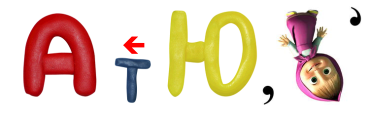 Название территории страны, в которой ведут боевые действия враждующие государства по обе стороны линии фронта.   __________________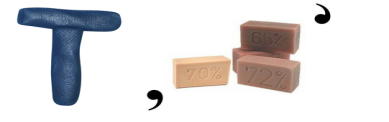 Название птиц, которых использовали для передачи сообщений во многих войсках мира?________________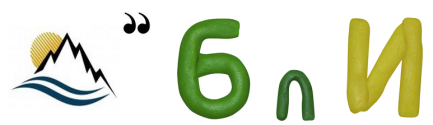 Название животных, которых использовали для подрыва танков во время Великой Отечественной войны.                      _______________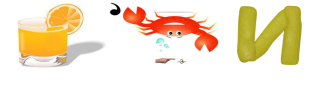 Эта собака отличилась во многих военных операциях в Великой Отечественной войне и должна была участвовать в параде по случаю Победы. Как звали эту собаку? _______________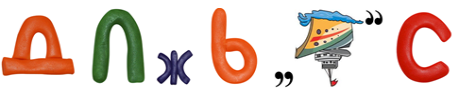 Кто оповестил советский народ по радио о наступлении немцев и начале ВОВ?
                                          ______________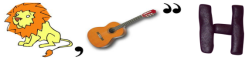 2         Наше славное историческое прошлое играет огромную роль в понимании слова “патриотизм”. Читая о героических подвигах наших отцов и дедов, понимаешь, как надо любить свой народ, свою землю.         Этот ролик вызовет у тебя много чувств.  https://yandex.by/video/preview/?filmId=8528969709921741429&text=Видеоролик+освобождение++БеларусиКакими бы словами ты смог описать происходящее в те годы?3Памятки для тех ребят, которые хотели бы стать и быть патриотами своей страны.4ДЕТИ – ГЕРОИ https://topwar.ru/109162-deti-antifashisty-malenkie-soldaty-bolshoy-voyny.htmlhttps://www.youtube.com/watch?v=ThhUdJZbRX8&feature=emb_titleЧей подвиг тебя впечатлил больше всего? И почему? 5Я верю, ты станешь достойным гражданином своей страны! https://www.nesvizh-news.by/2018/01/projdite-test-xorosho-li-vy-znaete-belarus/